ISSE – Surrender of approval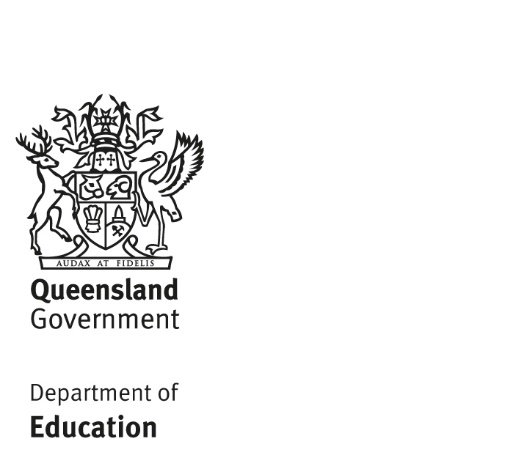 This form is to be used by Student Exchange Organisations (SEOs) approved in Queensland, to notify of a surrender of approval.If you have any queries regarding this form, please contact the International Quality (Schools) Unit on:(07 3513 6748 or via email at InternationalRegistration@qed.qld.gov.auStudent exchange organisation (SEO) detailsSurrender of approvalDetails of affected inbound studentsDetails of affected outbound studentsSEO declarationBy signing the declaration, the PEO identified below confirms:the parents of all affected students have been advised and have agreed to the alternative arrangements that have been made by the SEO, andthe information provided in this application is, to the best of their knowledge, true and correct.Name of SEOContact personContact numberEmail addressReason for surrenderDate the approval is to ceaseOn the date the approval will cease, will all students have completed their exchange program and returned to their home country?  			  Yes   	  NoIf NO, specify the number of students who will still be undertaking an exchange program: Please complete the information on page 2 to provide details all affected students.On the date the approval will cease, will all students have completed their exchange program and returned to their home country?  			  Yes   	  NoIf NO, specify the number of students who will still be undertaking an exchange program: Please complete the information on page 2 to provide details all affected students.AASES numberFamily NameGiven NameDate of BirthStudent contact numberName of SEO assuming responsibilityFamily NameGiven NameDate of BirthDestination CountryStudent contact numberName of SEO assuming responsibilityFull namePositionSignatureDatePrivacy notice:The International Quality (Schools) Unit collects ‘personal information’ within the meaning of the Queensland Government Information Privacy Act 2009, which deals with the collection and handling of such information by government agencies.Information collected on this form is in accordance with the Education (Overseas Students) Act 2018 (Qld) to advise of a surrender of approval in Queensland.  Personal information is collected and used to:process this notificationask further questions or request further informationenable the International Quality (Schools) Unit to make decisions under the Education (Overseas Students) Act 2018 (Qld) The type of personal information collected may include:personal details, including name, postal address, phone number, emailenquiries or complaintsPersonal information may be disclosed to third party entities if applicable.  Examples of these entities are:The Queensland Minister for EducationThe Director-General (or delegate) and other relevant areas within the Queensland Department of EducationThe Australian Government’s Department of Home AffairsInternational Quality (Schools) Unit staff administering and processing applications and approval amendmentsCertain information collected may also be published under the Open Data (data.qld.gov.au) if suitable for release.In other instances, information collected can be disclosed without further consent where authorised or required by law. 